								                                Tampa Alumnae Chapter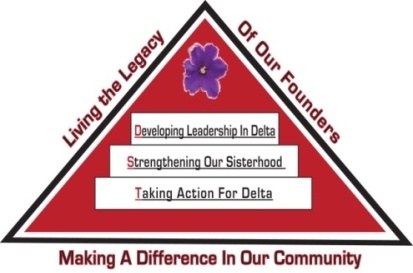 Delta Sigma Theta Sorority, Inc.2nd Vice President ReportMay 2020ArchivesChair: Soror Tonja Brickhouse      tbrick4140@aol.com Properties/Storage sub-committee - Co-chair, Soror Schantel Bobo, tcbfl2000@aol.comNo report at this time. Nominating Committee			Chair: Soror DeVonne McKeever-Daniels  devonnemc9@gmail.com   Co-Chair: Alicia Howell-Banks achowell75@yahoo.comReport submitted separately.  GrantsChair: Soror Tina Fernandez, tfernandez35@gmail.comNo report at this time. Membership ServicesChair:  Soror TeKeisha Zimmerman Zimmerman.tekeisha@gmail.comReport submitted separately- Chapter calendar, EOY eventConcernsCo-Chair: Soror Wanda Seigler poppye53@gmail.comCourtesyCo-Chair: Soror Leslie Woods-Brown, drbrown427@verizon.netDelta ConnectionCo-Chair: Soror Theresa Cross  tcross499@gmail.comHospitalityCo-Chair: Soror Alicia Howell Banks achowell75@yahoo.comSocialCo-Chairs: Soror Jacquelyn Bogen yvonne33617@yahoo.com, Soror Chantelle Harrison chantelle.harrison9@gmail.comPlease contact the sub-committee immediately to notify them of any events you anticipate using their services throughout the sororal year.  Delta Internal DevelopmentCo-Chair: Soror Nadine Johnson, njdelta40@aol.com Collegiate ConnectionCo-Chair: Soror Jasmine White-Bynum, jswhiteb@ncsu.eduReclamationCo-Chairs: Soror Estella Gray estellagray@yahoo.com Founders DayCo-chair: Soror Edith Randolph edithrandolph27@yahoo.comTechnology and Communications CommitteeChair: Soror Katina Robinson ebonykat@tampabay.rr.com  Co-chair –Soror Dioan Johnson, djatlast1913@gmail.comNo report at this time.Ritual and CeremoniesChair: Soror Janice Crowley crowleyj002@yahoo.com, Soror Joyce Patterson patsjoy127@yahoo.comNo report at this time.Public RelationsChair: Soror Jamel Lanee jlanee1@gmail.com, Co-Chair: Soror Mallory Davis mal.davis1913@gmail.comNo report at this time. Policies and ProceduresCo-Chair: Soror Tayanna Richardson tqsarichardson@yahoo.comReport submitted separately.Protocol and TraditionsChair: Soror Imani Coles Imani.coles@spartans.ut.edu, Co-chair: Soror Marian Lauria-Gibson mslauria1@verizon.netNo report at this time.  Strategic PlanningChair: Karen Beard, Co-Chair: Tonja BrickhouseNo report at this time.  AuditChair: Soror Gloria Williams glojean29@earthlink.net Report submitted separately.OVERALL AUDIT FINDINGSAfter review by the Chapter Internal Audit Committee, it has been determined that the chapter does have satisfactory financial internal controls and the review supports the existence and utilization of these controls.PROPOSED NEXT QUARTER AUDIT SCHEDULEReceive financial documents no later than July 15,2020  Audit performed shortly thereafter during July 2020Report back to chapter at the September 2020 chapter meeting  SPECIAL THANK YOUThe chapter should be aware of and thankful for the hard work done by the financial officers of Tampa Alumnae Chapter.  They are to be commended for their dedication and selfless work completed. FOR YOUR INFORMATION, THESE YOUNG LADIES HANDLED MORE THAN $103,948.00 DURING THIS QUARTER ALONE!  Many chapters don’t deal with this amount offunds for the entire year, not to mention on quarter alone!  My thanks to you ladies.Respectfully Submitted,Sabrina Griffith, 2nd Vice President